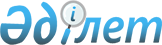 О внесении изменений в решение Курчумского районного маслихата от 5 января 2018 года № 18/2-VI "О бюджете сельских округов Курчумского района на 2018-2020 годы"
					
			Утративший силу
			
			
		
					Решение Курчумского районного маслихата Восточно-Казахстанской области от 23 ноября 2018 года № 30/2-VI. Зарегистрировано Управлением юстиции Курчумского района Департамента юстиции Восточно-Казахстанской области 14 декабря 2018 года № 5-14-185. Утратило силу решением Курчумского районного маслихата Восточно-Казахстанской области от 11 января 2019 года № 33/2-VI
      Сноска. Утратило силу решением Курчумского районного маслихата Восточно-Казахстанской области от 11.01.2019 № 33/2-VI (вводится в действие с 01.01.2019).

      Примечание РЦПИ.

      В тексте документа сохранена пунктуация и орфография оригинала.
      В соответствии со статьей 109-1 Бюджетного кодекса Республики Казахстан от 4 декабря 2008 года, подпунктом 1) пункта 1 статьи 6 Закона Республики Казахстан от 23 января 2001 года "О местном государственном управлении и самоуправлении в Республике Казахстан", решением Курчумского районного маслихата от 22 октября 2018 года № 28/2-VI "О внесении изменений в решение Курчумского районного маслихата от 22 декабря 2017 года № 17/3-VI "О бюджете Курчумского района на 2018-2020 годы" (зарегистрировано в Реестре государственной регистрации нормативных правовых актов за номером 5-14-181), Курчумский районный маслихат РЕШИЛ:
      1. Внести в решение Курчумского районного маслихата от 5 января 2018 года №18/2-VI "О бюджете сельских округов Курчумского района на 2018-2020 годы" (зарегистрировано в Реестре государственной регистрации нормативных правовых актов за номером 5430, опубликовано 23 февраля 2018 года в районной газете "Рауан-Заря" и в Эталонном контрольном банке нормативных правовых актов Республики Казахстан в электронном виде 19 января 2018 года) следующие изменения: 
       пункт 1 изложить в следующей редакции:
       "1. Утвердить бюджет Курчумского сельского округа Курчумского района на 2018-2020 годы согласно приложениям 1, 2 и 3 соответственно, в том числе на 2018 год в следующих объемах: 
       1) доходы - 75421 тысяч тенге, в том числе:
       налоговые поступления - 40840 тысяч тенге;
       неналоговые поступления - 1993 тысяч тенге;
       поступления от продажи основного капитала - 0,0 тысяч тенге;
       поступления трансфертов - 32588 тысяч тенге;
       2) затраты - 75421 тысяч тенге; 
       3) чистое бюджетное кредитование - 0,0 тысяч тенге, в том числе:
       бюджетные кредиты - 0,0 тысяч тенге;
       погашение бюджетных кредитов - 0,0 тысяч тенге;
       4) сальдо по операциям с финансовыми активами - 0,0 тысяч тенге, в том числе:
       приобретение финансовых активов - 0,0 тысяч тенге;
       поступления от продажи финансовых активов государства - 0,0 тысяч тенге;
       5) дефицит (профицит) бюджета - 0,0 тысяч тенге;
       6) финансирование дефицита (использование профицита) бюджета - 0,0 тысяч тенге, в том числе:
       поступление займов - 0,0 тысяч тенге;
       погашение займов - 0,0 тысяч тенге;
       используемые остатки бюджетных средств - 0,0 тысяч тенге;
       остатки бюджетных средств - 0,0 тысяч тенге.";
       в пункте 3:
       подпункт 1) изложить в следующей редакции: 
       "1) доходы - 38145 тысяч тенге, в том числе:
       налоговые поступления - 13000 тысяч тенге;
       неналоговые поступления - 65 тысяч тенге;
       поступления от продажи основного капитала - 0,0 тысяч тенге;
       поступления трансфертов - 25080 тысяч тенге;";
       подпункт 2) изложить в следующей редакции: 
       "2) затраты - 38145 тысяч тенге;"; 
       в пункте 5:
       подпункт 1) изложить в следующей редакции: 
       "1) доходы - 22817 тысяч тенге, в том числе:
       налоговые поступления - 4200 тысяч тенге;
       неналоговые поступления - 31 тысяч тенге;
       поступления от продажи основного капитала - 0,0 тысяч тенге;
       поступления трансфертов - 18586 тысяч тенге;";
       подпункт 2) изложить в следующей редакции: 
       "2) затраты - 22817 тысяч тенге;"; 
       в пункте 7:
       подпункт 1) изложить в следующей редакции: 
       "1) доходы - 37024 тысяч тенге, в том числе:
       налоговые поступления - 4743 тысяч тенге;
       неналоговые поступления - 1224 тысяч тенге;
       поступления от продажи основного капитала - 0,0 тысяч тенге;
       поступления трансфертов - 31057 тысяч тенге;";
       подпункт 2) изложить в следующей редакции: 
       "2) затраты - 37044 тысяч тенге;"; 
       в пункте 9:
       подпункт 1) изложить в следующей редакции: 
       "1) доходы - 24637 тысяч тенге, в том числе:
       налоговые поступления - 4765 тысяч тенге;
       неналоговые поступления - 18 тысяч тенге;
       поступления от продажи основного капитала - 0,0 тысяч тенге;
       поступления трансфертов - 19854 тысяч тенге;";
       подпункт 2) изложить в следующей редакции: 
       "2) затраты - 24637 тысяч тенге;"; 
       приложения 1, 4, 7, 10, 13 к указанному решению изложить в новой редакции согласно приложениям 1, 2, 3, 4, 5 к настоящему решению. 
       2. Настоящее решение вводится в действие с 1 января 2018 года. Бюджет Курчумского сельского округа Курчумского района на 2018 год 2018 год Бюджет Маркакольского сельского округа Курчумского района на 2018 год 2018 год Бюджет Сарыоленского сельского округа Курчумского района на 2018 год 2018 год Бюджет Калжырского сельского округа Курчумского района на 2018 год 2018 год Бюджет Бурановского сельского округа Курчумского района на 2018 год 2018 год
					© 2012. РГП на ПХВ «Институт законодательства и правовой информации Республики Казахстан» Министерства юстиции Республики Казахстан
				
      Председатель сессии

Т. Айкенев 

      Секретарь Курчумского

      районного маслихата

М. Саганаков
Приложение 1 
к решению Курчумского 
районного маслихата 
от 23 ноября 2018 года 
№ 30/2-VIПриложение 1 
к решению Курчумского 
районного маслихата 
от 5 января 2018 года 
№ 18/2-VI
Категория
Категория
Категория
Категория
Всего (тысяч тенге)
Класс
Класс
Класс
Всего (тысяч тенге)
Подкласс
Подкласс
Всего (тысяч тенге)
Наименование
Всего (тысяч тенге)
1
2
3
4
5
1.Доходы 
75 421
1
Налоговые поступления
40 840
01
Подоходный налог 
16 960
2
Индивидуальный подоходный налог
16 960
04
Налоги на собственность 
23 880
1
Налоги на имущество 
250
3
Земельный налог
2 330
4
Налог на транспортные средства
21 300
Налог на транспортные средства с юридических лиц
1850
Налог на транспортные средства с физических лиц
19450
2
Неналоговые поступления
1 993
01
Доходы от государственной собственности
1 993
5
Доходы от аренды имущества, находящегося в государственной собственности
1 993
 4
Поступления трансфертов
32 588
02
Трансферты из вышестоящих органов государственного управления
32 588
3
Трансферты из районного (города областного значения) бюджета
32 588
Целевые текущие трансферты
5 559
Субвенции
27029
Функциональная группа
Функциональная группа
Функциональная группа
Функциональная группа
Функциональная группа
Всего (тысяч тенге)
Функциональная подгруппа
Функциональная подгруппа
Функциональная подгруппа
Функциональная подгруппа
Всего (тысяч тенге)
Администратор бюджетных программ
Администратор бюджетных программ
Администратор бюджетных программ
Всего (тысяч тенге)
Программа
Программа
Всего (тысяч тенге)
Наименование
Всего (тысяч тенге)
1
2
3
4
5
6
II. Затраты
75 421
01
Государственные услуги общего характера
28 262
1
Представительные, исполнительные и другие органы, выполняющие общие функции государственного управления
28 262
124
Аппарат акима города районного значения, села, поселка, сельского округа
28 262
001
Услуги по обеспечению деятельности акима города районного значения, села, поселка, сельского округа
28 188
022
Капитальные расходы государственного органа
74
07
Жилищно-коммунальное хозяйство 
43 748
3
Благоустройство населенных пунктов
43 748
124
Аппарат акима города районного значения, села, поселка, сельского округа
43 748
008
Освещение улиц в населенных пунктах
10 025
009
Обеспечение санитарии населенных пунктов
1865
010
Содержание мест захоронений и погребение безродных
34
011
Благоустройство и озеленение населенных пунктов
31 824
12
Транспорт и коммуникации
3 411
1
Автомобильный транспорт
3 411
124
Аппарат акима города районного значения, села, поселка, сельского округа
3 411
013
Обеспечение функционирования автомобильных дорог в городах районного значения, селах, поселках, сельских округах
3 411
III. ЧИСТОЕ БЮДЖЕТНОЕ КРЕДИТОВАНИЕ
0
Бюджетные кредиты
0
Погашение бюджетных кредитов
0
0
Приобретение финансовых активов
0
Поступление от продажи финансовых активов государства
0
0
VI. ФИНАНСИРОВАНИЕ ДЕФИЦИТА (ИСПОЛЬЗОВАНИЕ ПРОФИЦИТА) БЮДЖЕТА
0
Поступления займов
0
Погашение займов
0
Используемые остатки бюджетных средств
0
Остатки бюджетных средств
0Приложение 2 
к решению Курчумского 
районного маслихата 
от 23 ноября 2018 года 
№ 30/2-VIПриложение 4 
к решению Курчумского 
районного маслихата 
от 5 января 2018 года 
№ 18/2-VI
Категория
Категория
Категория
Категория
Всего (тысяч тенге)
Класс
Класс
Класс
Всего (тысяч тенге)
Подкласс
Подкласс
Всего (тысяч тенге)
Наименование
Всего (тысяч тенге)
1
2
3
4
5
1.Доходы 
38145
1
Налоговые поступления
13000
01
Подоходный налог 
2500
 2
Индивидуальный подоходный налог 
2500
04
Налоги на собственность 
10500
1
Налоги на имущество 
140
3
Земельный налог
625
4
Налог на транспортные средства
9735
Налог на транспортные средства с юридических лиц
185
Налог на транспортные средства с физических лиц
9550
2
Неналоговые поступления
65
01
Доходы от государственной собственности
55
5
Доходы от аренды имущества, находящегося в государственной собственности
55
06
Прочие неналоговые поступления
10
1
Прочие неналоговые поступления
10
 4
Поступления трансфертов
25080
02
Трансферты вышестоящих органов государственного управления
25080
3
Трансферты из районного (города областного значения) бюджета
25080
Целевые текущие трансферты из местных бюджетов
909
Субвенции
24 171
Функциональная группа
Функциональная группа
Функциональная группа
Функциональная группа
Функциональная группа
Всего (тысяч тенге)
Функциональная подгруппа
Функциональная подгруппа
Функциональная подгруппа
Функциональная подгруппа
Всего (тысяч тенге)
Администратор бюджетных программ
Администратор бюджетных программ
Администратор бюджетных программ
Всего (тысяч тенге)
Программа
Программа
Всего (тысяч тенге)
Наименование
Всего (тысяч тенге)
1
2
3
4
5
6
II. Затраты
38145
01
Государственные услуги общего характера
25080
1
Представительные, исполнительные и другие органы, выполняющие общие функции государственного управления
25080
124
Аппарат акима района в городе, города районного значения, поселка, села, сельского округа
25080
001
Услуги по обеспечению деятельности акима района в городе, города районного значения, поселка, села, сельского округа
25080
 07
Жилищно-коммунальное хозяйство
12865
2
Коммунальное хозяйство
3885
124
Аппарат акима района в городе, города районного значения, поселка, села, сельского округа
3885
014
Организация водоснабжения населенных пунктов
3885
3
 Благоустройство населенных пунктов 
8980
124
 Аппарат акима района в городе, города районного значения, поселка, села, сельского округа 
8980
008
Освещение улиц населенных пунктов
5858
009
Обеспечение санитарии населенных пунктов
504
010
Содержание мест захоронений и погребение безродных
80
011
Благоустройство и озеленение
2538
12
Транспорт и коммуникации
200
1
Автомобильный транспорт
200
124
Аппарат акима района в городе, города районного значения, поселка, села, сельского округа
200
013
Обеспечение функционирования автомобильных дорог в городах районного значения, селах, поселках, сельских округах 
200
III. ЧИСТОЕ БЮДЖЕТНОЕ КРЕДИТОВАНИЕ
0
Бюджетные кредиты
0
Погашение бюджетных кредитов
0
0
Приобретение финансовых активов
0
Поступление от продажи финансовых активов государства
0
0
VI. ФИНАНСИРОВАНИЕ ДЕФИЦИТА (ИСПОЛЬЗОВАНИЕ ПРОФИЦИТА) БЮДЖЕТА
0
Поступления займов
0
Погашение займов
0
Используемые остатки бюджетных средств
0
Остатки бюджетных средств
0Приложение 3 
к решению Курчумского 
районного маслихата 
от 23 ноября 2018 года 
№ 30/2-VIПриложение 7 
к решению Курчумского 
районного маслихата 
от 5 января 2018 года 
№ 18/2-VI
Категория
Категория
Категория
Категория
Всего (тысяч тенге)
Класс
Класс
Класс
Всего (тысяч тенге)
Подкласс
Подкласс
Всего (тысяч тенге)
Наименование
Всего (тысяч тенге)
1
2
3
4
5
1.Доходы 
22817
1
Налоговые поступления
4200
01
Подоходный налог 
935
2
Индивидуальный подоходный налог
935
04
Налоги на собственность 
3265
1
Налоги на имущество 
38
3
Земельный налог
269
4
Налог на транспортные средства
2958
Hалог на транспортные средства с юридических лиц
20
Hалог на транспортные средства с физических лиц
2938
2
Неналоговые поступления
31
01
Доходы от государственной собственности
31
5
Доходы от аренды имущества, находящегося в государственной собственности
31
 4
Поступления трансфертов
18586
02
Трансферты из вышестоящих органов государственного управления
18586
3
Трансферты из районного (города областного значения) бюджета
18586
Целевые текущие трансферты
478
Субвенции
18108
Функциональная группа
Функциональная группа
Функциональная группа
Функциональная группа
Функциональная группа
Всего (тысяч тенге)
Функциональная подгруппа
Функциональная подгруппа
Функциональная подгруппа
Функциональная подгруппа
Всего (тысяч тенге)
Администратор бюджетных программ
Администратор бюджетных программ
Администратор бюджетных программ
Всего (тысяч тенге)
Программа
Программа
Всего (тысяч тенге)
Наименование
Всего (тысяч тенге)
1
2
3
4
5
6
II. Затраты
22817
01
Государственные услуги общего характера
18586
1
Представительные, исполнительные и другие органы, выполняющие общие функции государственного управления
18586
124
Аппарат акима города районного значения, села, поселка, сельского округа
18586
001
Услуги по обеспечению деятельности акима города районного значения, села, поселка, сельского округа
18586
07
Жилищно-коммунальное хозяйство 
4231
3
Благоустройство населенных пунктов
4231
124
Аппарат акима города районного значения, села, поселка, сельского округа
4231
008
Освещение улиц в населенных пунктах
2047
009
Обеспечение санитарии населенных пунктов
695
011
Благоустройство и озеленение населенных пунктов
1489
III. ЧИСТОЕ БЮДЖЕТНОЕ КРЕДИТОВАНИЕ
0
Бюджетные кредиты
0
Погашение бюджетных кредитов
0
0
Приобретение финансовых активов
0
Поступление от продажи финансовых активов государства
0
0
VI. ФИНАНСИРОВАНИЕ ДЕФИЦИТА (ИСПОЛЬЗОВАНИЕ ПРОФИЦИТА) БЮДЖЕТА
0
Поступления займов
0
Погашение займов
0
Используемые остатки бюджетных средств
0
Остатки бюджетных средств
0Приложение 4 
к решению Курчумского 
районного маслихата 
от 23 ноября 2018 года 
№ 30/2-VIПриложение 10 
к решению Курчумского 
районного маслихата 
от 5 января 2018 года 
№ 18/2-VI
Категория
Категория
Категория
Категория
Всего (тысяч тенге)
Класс
Класс
Класс
Всего (тысяч тенге)
Подкласс
Подкласс
Всего (тысяч тенге)
Наименование
Всего (тысяч тенге)
1
2
3
4
5
1.Доходы 
37024
1
Налоговые поступления
4743
01
Подоходный налог 
1246
2
Индивидуальный подоходный налог 
1246
04
Налоги на собственность 
3497
1
Налоги на имущество 
25
3
Земельный налог
160
4
Налог на транспортные средства
3312
Налог на транспортные средства с юридических лиц
234
Налог на транспортные средства с физических лиц
3078
 2
Неналоговые поступления 
1224
04
1
Административные штрафы, пени, санкции, взыскания, налагаемые акимами города районного значения, села, поселка, сельского округа
112
06
Прочие неналоговые поступления
1112
1
Прочие неналоговые поступления
1112
 4
Поступления трансфертов
31057
02
Трансферты вышестоящих органов государственного управления
31057
3
Трансферты из районного (города областного значения) бюджета
31057
Целевые текущие трансферты
4972
Субвенции
26085
Функциональная группа
Функциональная группа
Функциональная группа
Функциональная группа
Функциональная группа
Всего (тысяч тенге)
Функциональная подгруппа
Функциональная подгруппа
Функциональная подгруппа
Функциональная подгруппа
Всего (тысяч тенге)
Администратор бюджетных программ
Администратор бюджетных программ
Администратор бюджетных программ
Всего (тысяч тенге)
Программа
Программа
Всего (тысяч тенге)
Наименование
Всего (тысяч тенге)
1
2
3
4
5
6
II. Затраты
37024
01
Государственные услуги общего характера
31565
1
Представительные, исполнительные и другие органы, выполняющие общие функции государственного управления
31565
124
Аппарат акима города районного значения, села, поселка, сельского округа
31565
001
Услуги по обеспечению деятельности акима города районного значения, села, поселка, сельского округа
31145
022
Капитальные расходы государственного органа
420
07
Жилищно-коммунальное хозяйство
5459
3
Благоустройство населенных пунктов
5459
124
Аппарат акима города районного значения, села, поселка, сельского округа
5459
008
Освещение улиц в населенных пунктах
2245
009
Обеспечение санитарии населенных пунктов
431
011
Благоустройство и озеленение населенных пунктов
2783
III. ЧИСТОЕ БЮДЖЕТНОЕ КРЕДИТОВАНИЕ
0
Бюджетные кредиты
0
Погашение бюджетных кредитов
0
0
Приобретение финансовых активов
0
Поступление от продажи финансовых активов государства
0
0
VI. ФИНАНСИРОВАНИЕ ДЕФИЦИТА (ИСПОЛЬЗОВАНИЕ ПРОФИЦИТА) БЮДЖЕТА
0
Поступления займов
0
Погашение займов
0
Используемые остатки бюджетных средств
0
Остатки бюджетных средств
0Приложение 5 
к решению Курчумского 
районного маслихата 
от 23 ноября 2018 года 
№ 30/2-VIПриложение 13 
к решению Курчумского 
районного маслихата 
от 5 января 2018 года 
№ 18/2-VI
Категория
Категория
Категория
Категория
Всего (тысяч тенге)
Класс
Класс
Класс
Всего (тысяч тенге)
Подкласс
Подкласс
Всего (тысяч тенге)
Наименование
Всего (тысяч тенге)
1
2
3
4
5
1.Доходы
24637
1
Налоговые поступления
4765
01
Подоходный налог 
1179
2
Индивидуальный подоходный налог
1179
04
Налоги на собственность 
3586
1
Налоги на имущество 
64
3
Земельный налог
244
4
Налог на транспортные средства
3278
Hалог на транспортные средства с физических лиц
3278
2
Неналоговые поступления 
18
06
Прочие неналоговые поступления
18
1
Прочие неналоговые поступления
18
Поступление остатков средств с контрольного счета наличности местного самоуправления
18
4
Поступления трансфертов
19854
02
Трансферты из вышестоящих органов государственного управления
19854
3
Трансферты из районного (города областного значения) бюджета
19854
Целевые текущие трансферты
395
Субвенции
19459
Функциональная группа
Функциональная группа
Функциональная группа
Функциональная группа
Функциональная группа
Всего (тысяч тенге)
Функциональная подгруппа
Функциональная подгруппа
Функциональная подгруппа
Функциональная подгруппа
Всего (тысяч тенге)
Администратор бюджетных программ
Администратор бюджетных программ
Администратор бюджетных программ
Всего (тысяч тенге)
Программа
Программа
Всего (тысяч тенге)
Наименование
Всего (тысяч тенге)
1
2
3
4
5
6
II. Затраты
24637
01
Государственные услуги общего характера
19854
1
Представительные, исполнительные и другие органы, выполняющие общие функции государственного управления
19854
124
Аппарат акима города районного значения, села, поселка, сельского округа
19854
001
Услуги по обеспечению деятельности акима города районного значения, села, поселка, сельского округа
19854
07
Жилищно-коммунальное хозяйство
4783
3
Благоустройство населенных пунктов
4783
124
Аппарат акима города районного значения, села, поселка, сельского округа
4783
008
Освещение улиц в населенных пунктах
2881
009
Обеспечение санитарии населенных пунктов
157
010
Содержание мест захоронений и погребение безродных
19
011
Благоустройство и озеленение населенных пунктов
1726
III. ЧИСТОЕ БЮДЖЕТНОЕ КРЕДИТОВАНИЕ
0
Бюджетные кредиты
0
Погашение бюджетных кредитов
0
IV. САЛЬДО ПО ОПЕРАЦИЯМ С ФИНАНСОВЫМИ АКТИВАМИ
0
Приобретение финансовых активов
0
Поступление от продажи финансовых активов государства
0
V. ДЕФИЦИТ (ПРОФИЦИТ) БЮДЖЕТА
0
VI. ФИНАНСИРОВАНИЕ ДЕФИЦИТА (ИСПОЛЬЗОВАНИЕ ПРОФИЦИТА) БЮДЖЕТА
0
Поступления займов
0
Погашение займов
0
Используемые остатки бюджетных средств
0
Остатки бюджетных средств
0